Solusi Numerik Model Matematika Penyakit Diabetes Mellitus dengan Metode Runge-Kutta Orde EmpatSyafruddin Side1), Ahmad Zaki2), dan Yulianto3)1,2,3 Jurusan Matematika, Fakultas Matematika dan Ilmu Pengetahuan AlamUniversitas Negeri Makassar
1) syafruddinside@yahoo.com 2) ahmadzaki@unm.ac.id 3) yulianto687@gmail.comAbstrak. Penelitian ini membahas mengenai solusi secara numerik  menggunakan metode Runge-Kutta orde empat pada model matematika penyakit diabetes mellitus. Model matematika penyakit Diabetes Mellitus yang berbentuk sistem persamaan diferensial yang mencakup tiga variabel. Populasi penderita diabetes tanpa komplikasi (D), populasi penderita diabetes komplikasi (C),  dan populasi jumlah penderita diabetes (N) sebagai nilai awal dan nilai M, , , , , , , sebagai parameter yang diselesaikan secara numerik menggunakan metode Runge-Kutta orde empat dan dilakukan sebanyak beberapa iterasi dengan waktu interval h = 0,01 tahun. Data yang diperoleh di Dinas Kesehatan Kota Makassar tahun 2016 untuk setiap kelas populasi diperoleh nilai awal yaitu: D(0) = 16.246, C(0) =2500, dan N(0) = 16.496. Nilai awal dan nilai parameter disubtitusikan ke dalam solusi numerik terhadap model yang kemudian disimulasikan menggunakan maple.  Berdasarkan data pada tahun 2016 menunjukkan bahwa pada saat t = 5 tahun kedepan besarnya laju  populasi penderita diabetes tanpa kompliasi (D) = 22.359, populasi penderita diabetes komplikasi (C) = 407, dan populasi jumlah penderita diabetes (N) = 22.766. Dari hasil yang diperoleh dapat disimpulkan bahwa besarnya nilai untuk laju setiap kelas populasi pada lima tahun kedepan mengalami kenaikan dikarenakan populasi diabetes mellitus semakin meningkat.Kata Kunci: Diabetes Mellitus, Runge-Kutta Orde Empat,Solusi Numerik.Abstract. This study discusses the solution numerically using the fourth order Runge-Kutta method on the mathematical model of diabetes mellitus disease. The mathematical model of diabetes mellitus disease in the form of a system of differential equations that includes three variable. The population of diabetes without complications (D), the population of diabetes complications (C) and the population of diabetes  (N) as the initial value and the value of M, , , , , ,  as parameters were resolved numerically using the fourth order Runge-Kutta method and performed  as many  iteration  with interval time or h = 0,01 years. The Data obtained in Makassar City Health Office 2016 for each class of population obtained initial values are: D(0) = 16.246, C(0) = 250, and N(0) = 16.496. Initial values and parameters values are subtituted  into numerical solutions to the model  which  are then simulated using maple. Based on data in 2016 showed that at the t = 5 years ahead the magnitude of the population of diabetes without complications (D) = 22.359, the population of diabetes complications (C) = 407 and the total population of diabetes  (N) = 22.766. From the results obtained can be concluded that the magnitude of the value for the rate of each class of population in the next five years increase due to the population of diabetes mellitus is increasing.Keywords: Diabetes Mellitus, Four Order Runge-Kutta, Numerical Solutions.pendahuluanEra globalisasi membawa pengaruh yang sangat besar tidak hanya dalam bidang ekonomi tetapi juga dalam bidang lainnya salah satunya kesehatan. Info-info terkait kesehatan dapat diperoleh dari berbagai sumber online yang beberapa merupakan sumber yang dapat dipercaya. Masyarakat semakin sadar akan pentingnya perilaku kehidupan yang sehat. Masyarakat semakin meningkat perhatiannya terhadap penyakit yang tidak menular. Hal ini dikarenakan semakin meningkatnnya frekuensi kejadian penyakit tersebut di masyarakat. Dari sepuluh penyebab utama kematian salah satunya adalah penyakit Diabetes Melitus (DM)  [1]. Banyak permasalahan di dunia yang terkait dalam bidang matematika yang dapat dibentuk ke dalam sistem persamaan diferensial. Salah satunya adalah penyakit yang semakin banyak diderita oleh penduduk dunia dan semakin meningkat setiap tahunnya, yaitu penyakit Diabetes Mellitus.Data dari studi global menunjukkan bahwa jumlah penderita diabetes mellitus pada tahun 2013 diseluruh dunia telah mencapai 382 juta orang. Jika tidak ada tindakan yang dilakukan, jumlah ini diperkirakan akan meningkat menjadi 592 juta orang pada tahun 2035. Saat ini Indonesia berada di urutan ketujuh penderita diabetes mellitus terbesar di dunia dengan jumlah 8,5 juta orang dimulai dari usia 20 s/d 79 tahun [2]. Diabetes Mellitus akan mengeluarkan air seni (urine) yang mengandung kadar gula tinggi. Meskipun Diabetes Mellitus tidak membuat kita merasa sakit, namun bila tidak dikontrol lama kelaman penyakit ini dapat menimbulkan masalah serius [3]. Diabetes Melitus (DM) jika tidak ditangani dengan baik akan mengakibatkan timbulnya komplikasi pada berbagai organ tubuh seperti mata, jantung, ginjal, pembuluh darah kaki, syaraf dan lain-lain [4]. Telah banyak penelitian yang dilakukan mengenai diabetes mellitus salah satunya  [5] mengkaji tentang Model Sistem Persamaan Diperensial Biasa (SPDB) Non Linear Dalam Kajian Penyakit Diabetes di Kota Makassar, dan [6] meneliti mengkaji tentang Solusi Numerik Model Penyakit Diabetes Mellitus Tanpa Faktor Genetik Dengan perawatan Menggunakan Metode Runge Kutta Orde Empat.Penelitian ini akan dilakukan solusi secara numerik menggunakan metode Runge-Kutta orde empat pada penelitian yang pernah dilakukan oleh [5]. Metode Runge-Kutta orde empat ini memberikan hasil ketelitian yang lebih tinggi dalam perhitungan dan pembulatan [7]. Sistem persamaan diferensial pada model matematika penyakit diabetes mellitus akan diselesaikan secara numerik menggunakan metode Runge-Kutta dan kemudian dilakukan simulasi pada model yang telah di selesaikan secara numerik tersebut dengan data sekunder sesuai kelas populasi pada model yang diperoleh di Kota Makassar berupa nilai awal dan nilai parameter yang diberikan.Metode Runge-Kutta	Metode Runge-Kutta merupakan metode yang memberikan ketelitian hasil yang lebih besar dan tidak memerlukan turunan dari fungsi. Bentuk umum dari metode Runge-Kutta seperti pada persamaan (2).		                                                                           (2)                        dengan  adalah fungsi pertambahan yang merupakan kemiringan rerata pada interval dan digunakan untuk mengekstrapolasi dari nilai lama  ke nilai baru  sepanjang interval h. Fungsi pertambahan dapat ditulis dalam bentuk umum seperti pada persamaan (3)		                                                             (3)  dengan  adalah konstanta dan  adalah:	                                                                                                                (4) 	                                                                                      (5)           	                                                            (6)                         dengan p dan q adalah konstanta. Nilai k menunjukkan hubungan berurutan. Nilai  muncul dalam persamaan (5), yang keduanya juga muncul dalam persamaan (6), dan seterusnya [7].Metode Runge-Kutta Orde Empat	Metode Runge-Kutta orde empat mempunyai bentuk sebagaimana pada persamaan (7) [8].			                        		        (7)       DenganModel Matematika Penyakit Diabetes Mellitus 	Model penyakit diabetes mellitus yang digunakan pada penelitian ini adalah model [5] yaitu seperti persamaan  (8) hingga (10).                                                                     (8)                                                                                               (9)                                                                     (10)Sumber: [5]HASIL DAN PEMBAHASAN	Persamaan (8) sampai (10) diatas akan diselesaikan menggunakan metode runge-kutta orde empat seperti pada persamaan (7). persamaan (8) sampai (10) disubtitusikan pada persamaan runge-kutta orde empat sehingga diperoleh persamaan (12) sampai (14).                                               (12)	                                              (13)                                         (14)DenganSimulasi Model Secara Numerik Menggunakan Metode Runge-Kutta Orde Empat	Solusi numeric model diabetes mellitus menggunkan metode runge-kutta orde empat dialkukan simulasi untuk lima tahun kedepan dan menggunakan data penderita penyakit diabetes mellitus tahun 2016 yang diperoleh dari Dinas Kesehatan Kota Makaasar.	Asumsi yang akan digunakan sebagai nilai awal variabel yang akan digunakan dalam simulasi solusi numerik model penyakit diabetes mellitus menggunakan runge-kutta orde empat dapat dilihat pada Tabel 1.TABEL 1. Nilai AwalNilai parameter- parameter yang ada pada model penyakit diabetes mellitus dapat dilihat pada tabel 2. TABEL 2. Nilai ParameterSumber:[5]	Simulasi yang dilakukan yaitu dengan mensubtitusikan nilai awal dan nilai parameter-parameter yang diberikan seperti pada Tabel 1 dan 2 kedalam persamaan (8) sampai (10) yang merupakan solusi numerik model  matematika penyakit diabetes mellitus menggunakan metode Runge-Kutta orde empat yang selanjutnya akan digambarkan melalui plot grafik menggunakan aplikasi maple.	Waktu interval atau jarak langkah yang digunakan adalah h=0,01. Semakin kecil jarak langkah yang diberikan maka semakin tinggi pula tingkat ketelitian hasil yang diberikan. Selanjutnya diberikan   sebagai nilai awal sehingga diperoleh hasil solusi numerik model matematika penyakit diabetes mellitus menggunakan metode Runge-Kutta orde empat sebagaimana pada persamaan (16)sampai (18).                    	                   (16)                         	                                             (17) 	                                (18)Dengan= Kemudian dengan mensubtitusikan nilai  sampai ,  sampai ,  sampai , dan  sampai  kedalam persamaan (16) sampai (19) didapatkan solusi numerik model matematika penyakit hepatitis B menggunakan metode Runge-Kutta orde empat sebagai berikut:Hasil iterasi untuk kelas populasi akan ditunjukkan pada plot grafik seperti pada Gambar 1 sampai Gambar 4 . 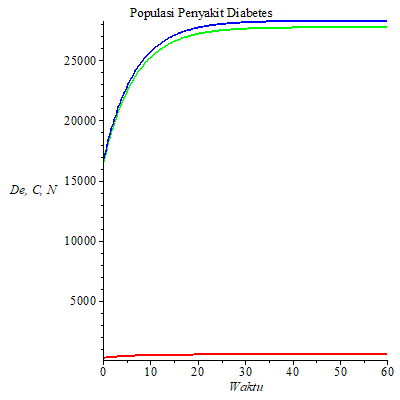 GAMBAR 1. Seluruh Kelas Populasi Penderita Penyakit Diabetes Mellitus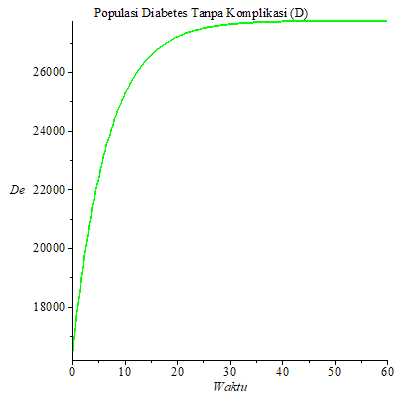 GAMBAR 2.  Populasi Penderita Diabetes Tanpa Komplikasi (D)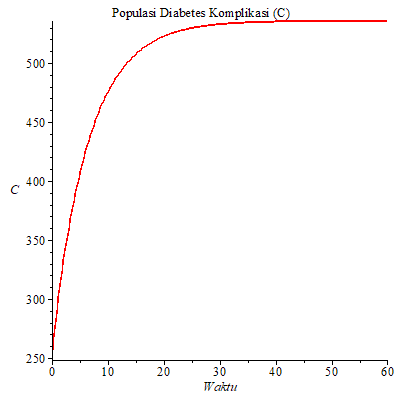 GAMBAR 3. Populasi Penderita Diabetes Komplikasi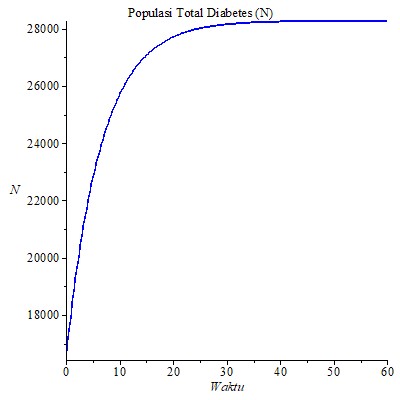 GAMBAR 4. Populasi Seluruh Penderita Diabetes 	Dari hasil yang diperoleh pada gambar 1 sampai  gambar 4  dapat disimpulkan bahwa laju populasi penderita diabetes tanpa komplikasi , populasi penderita diabetes komplikasi  dan populasi sseluruh penderita diabetes (N) mengalami kenaikan untuk lima tahun kedepan.KesimpulanKesimpulan yang diperoleh adalahSolusi numerik model matematika penyakit diabetes mellitus menggunakan metode Runge-Kutta orde empat dengan waktu interval atau  diperoleh untuk populasi penderita diabetes tanpa komplikasi   populasi penderita diabetes komplikasi ; dan populasi seluruh penderita diabetes .Dengan menyelesaikan simulasi model matematika penyakit diabetes mellitus di kota Makassar menggunakan metode Runge-Kutta orde empat kita dapat memprediksi besarnya populasi yang ada pada model matematika penyakit diabetes mellitus untuk lima tahun kedepan. Diantaranya, besarnya populasi penderita diabetes tanpa komplikasi  adalah 22.359, besarnya populasi penderita diabetes komplikasi  adalah 407, dan besarnya populasi seluruh penderita diabetes  adalah 22.766.DAFTAR PUSTAKA Ardiansyah, N., Kharis, M., 2012, Model Matematika Untuk Penyakit Diabetes Tanpa Faktor Genetik, Jurnal Unnes, Jurnal MIPA 35 (1) (2012)Efendi, M., Prihandono, B., Kusumastuti, N., 2015, Pemodelan Matematika Dan Analisis Kestabilan Lokal Pada Perubahan Populasi Penderita Diabetes Mellitus, Jurnal, Buletin Ilmiah Mat. Stat. dan Terapannya, Volume 04, No.3, hal 135-142Ikromah, E.F., Sulistyarini, T., 2014, Faktor Aktivitas Fisik Mempengaruhi Peningkatan Kadar Gula Darah Pada Pasien Diabetes Mellitus, Jurnal Stikes, Vol.7. No.2 Desember 2014Listiana, N, 2012, Analisis Kestabilan Model Matematika Dari Populasi Penderita Diabetes Mellitus, Semarang: Jurnal Matematika. KNM XVIMursyid, M.A., 2016, Model Sistem Persamaan Diperensial Biasa (SPDB) Non Linear Dalam Kajian Penyakit Diabetes di Kota Makassar, Skripsi, Jurusan Matematika FMIPA UNM, MakassarAstari, G.P., 2017, Solusi Numerik Model Penyakit Diabetes Mellitus Tanpa Faktor Genetik Dengan Perawatan Menggunakan Metode Runge-Kutta Orde Empat, Skripsi, Jurusan Matematika FMIPA UNM, Makassar.Putri, P. P., 2013, Analisis Solusi Numerik Model Predator-Prey Dengan Metode Runge-Kutta Orde Empat Dan Gill, Skripsi, Jurusan Matematika FMIPA Universitas Jember, JemberRidwan, M., 2007, Studi Analisis Perbandingan Tingkat Ketelitian Solusi Masalah Nilai Awal Dengan Metode Runge-Kutta dan Metode Prediktor Korektor, Skripsi, Jurusan Matematika FMIPA UNM, MakassarVarabelNilaiKeterangan16.426Data jumlah kelas populasi penderita diabetes tanpa komplikasi Dinas Kesehatan Kota Makassar 2016250Data jumlah kelas populasi penderita diabetes  komplikasi Dinas Kesehatan Kota Makassar 201616.496Data jumlah keseluruhan kelas populasi penderita diabetes Dinas Kesehatan Kota Makassar 2016Parameter          NilaiKeterangan4.224Jumlah kasus baru0,13869Laju kematian alami0,01515519Probabilitas seseorang menderita diabetes komplikasi0,08Laju penderitas diabetes dapat disembuhkan/kembali ke diabetes tanpa komplikasi0,05Laju penderita diabetes terjadi disable0,516Laju kematian akibat diabetes komplikasi